РукавичкаСценарий для постановки
украинской народной сказки
в кукольном театреПродолжительность спектакля: 15 минут; количество актеров: от 2 до 8.Действующие лица:Мышка
Зайчик
Лисичка
Волк
Кабан
Медведь
Собака
РассказчикНа первом плане слева и справа несколько заснеженных деревьев. Возле деревьев слева лежит рукавичка. На втором плане – зимний лес.РассказчикЛюли-люли, тили-тили!
Зайцы по воду ходили,
И из речки, как ковшами,
Воду черпали ушами,
А потом домой носили.
Тесто для лапши месили.
На ушах развесили –
Очень было весело!
Но случаются в лесах
Позанятней чудеса!
Эта сказка-невеличка
Про зверей и рукавичку.
По лесу старик гулял,
Рукавичку потерял –
Рукавичку новую,
Теплую, пуховую.Из-за деревьев справа появляется Мышка.МышкаЯ под кустиком сижу
И от холода дрожу.
Рукавичка – это норка!
Побегу я к ней с пригорка –
Это норка новая,
Теплая, пуховая!Мышка бежит к рукавичке и прячется в ней. На полянке из-за деревьев справа появляется Зайчик.ЗайчикПрыгал зайчик вдоль опушки,
У него замерзли ушки.
И куда теперь мне деться,
Где несчастному согреться?Зайчик подбегает к рукавичке.ЗайчикКто внутри – зверек иль птичка?
Есть кто в этой рукавичке?Мышка выглядывает из рукавички.МышкаЭто Мышка-поскребушка!ЗайчикТы пусти меня, норушка!
Очень мерзнет Зайчик,
Зайчик-побегайчик!МышкаНам обоим места хватит.
Мягче здесь, чем на кровати –
Рукавичка новая,
Теплая, пуховая!Мышка и Зайчик прячутся в рукавичку. На полянке из-за деревьев справа появляется Лисичка.ЛисичкаОй, спасите, дед Мороз
Укусил меня за нос,
По пятам за мной бежит –
Хвост от холода дрожит!
Отвечайте вы лисичке,
Кто ютится в рукавичке?Из рукавички выглядывает Мышка.МышкаЯ вот Мышка-поскребушка,
Длиннохвостая норушка!Мышка прячется, из рукавички выглядывает Зайчик.ЗайчикЯ вот Зайчик-побегайчик,
В рукавичку залезайчик!ЛисичкаПожалейте вы лисичку
И пустите в рукавичку!ЗайчикНам троим здесь места хватит.
Мягче здесь, чем на кровати –
Рукавичка новая,
Теплая, пуховая!Зайчик и Лисичка прячутся в рукавичку. На полянке из-за деревьев справа появляется Волк.ВолкНа луну я ночью выл
И от холода простыл.
Громко серый волк чихает –
Зуб на зуб не попадает.
Эй, честной лесной народ,
Кто, скажите, здесь живет?Из рукавички выглядывает Мышка.МышкаЯ вот Мышка-поскребушка,
Длиннохвостая норушка!Мышка прячется, из рукавички выглядывает Зайчик.ЗайчикЯ вот Зайчик-побегайчик,
В рукавичку залезайчик!Зайчик прячется, из рукавички выглядывает Лисичка.ЛисичкаЯ пушистая Лисичка,
В рукавичке всем сестричка!ВолкВы меня пустите жить,
Вас я буду сторожить!ЛисичкаЧетверым здесь места хватит.
Мягче здесь, чем на кровати –
Рукавичка новая,
Теплая, пуховая!Волк и Лисичка прячутся в рукавичку. На полянке из-за деревьев справа появляется Кабан.КабанХрю! Совсем замерз бочок,
Мерзнут хвост и пятачок!
Рукавичка эта кстати!Из рукавички выглядывает Мышка.МышкаМеста здесь тебе не хватит!КабанВлезу я уж как-нибудь!Мышка и Кабан прячутся в рукавичку. Из рукавички выглядывает Лисичка.ЛисичкаТесно здесь! Ну, просто жуть!Лисичка снова прячется в рукавичку. Из-за деревьев справа выходит Медведь.МедведьМерзнет Мишка косолапый
Мерзнет нос и мерзнут лапы.
Нету у меня берлоги!
Что тут, посреди дороги?
Рукавичка подойдет!
Кто, скажите, в ней живет?Из рукавички выглядывает Мышка.МышкаЯ вот Мышка-поскребушка,
Длиннохвостая норушка!Мышка прячется, из рукавички выглядывает Зайчик.ЗайчикЯ вот Зайчик-побегайчик,
В рукавичку залезайчик!Зайчик прячется, из рукавички выглядывает Лисичка.ЛисичкаЯ пушистая Лисичка,
В рукавичке всем сестричка!Лисичка прячется, из рукавички выглядывает Волк.ВолкЗдесь еще живет волчок,
Теплый серенький бочок!Волк прячется, из рукавички выглядывает Кабан.КабанНу а я кабан-клыкан,
Рукавичку затыкан!МедведьЧто-то вас тут многовато,
Я залезу к вам, ребята?КабанНет!Медведь (примирительно)Да я уж как-нибудь!Кабан и Медведь прячутся в рукавичку. Из нее выглядывает Лисичка.ЛисичкаНегде здесь уже чихнуть!Лисичка снова прячется в рукавичку. Из нее выглядывает Мышка.Мышка (сердито)Толстый, а еще туда же!Мышка прячется в рукавичку.РассказчикТут хватился дед пропажи –
Псу велел назад бежать,
Рукавичку отыскать!Из-за деревьев справа появляется Собака и бежит к рукавичке.СобакаГав-гав-гав! Так вот она!
За версту она видна!
Эй вы, звери там иль птицы,
Быстро брысь из рукавицы!
Если в ней кого застану,
Очень громко лаять стану.
Тут же дед с ружьем придет,
Рукавичку отберет!Из рукавички по очереди выскакивают звери и скрываются в лесу. Собака берет рукавичку и уходит со сцены.РассказчикЗвери очень испугались,
В рассыпную разбежались,
Схоронились кто куда,
И лишились навсегда
Рукавички новой
Теплой и пуховой!Конец.Волчья песняСценарий для постановки
украинской народной сказки
в кукольном театреПродолжительность спектакля: 20 минут; количество актеров: от 3 до 6.Действующие лица:Волк
Лиса
Дед
Бабка
Пес
РассказчикНа первом плане слева хата деда с бабой, справа – несколько заснеженных деревьев. На втором плане – зимняя степь.РассказчикНе найти в степи дорожки –
Все вокруг белым-бело,
И по самые окошки
Нынче снега намело.
До утра метель кружилась,
До утра по всей земле
Ведьма снежная носилась
На волшебном помеле.
А в овраге волк голодный
Выл тоскливо на луну.
Вряд ли б даже пес безродный
Позавидовал ему.Из-за деревьев справа выходит Волк.ВолкУ-у-у! Ой, как мне зябко!
В животе-то как урчит.Справа из-за деревьев появляется Лиса.ЛисаДа уж, кум! А деду с бабкой
Сладко дрыхнуть на печи.
Есть у них несушка-Ряба,
Петушок есть певушок,
Да овечка…Волк (со вздохом)Мне хотя бы
Съесть с капустой пирожок.ЛисаТак пойдем, поколядуем.
Песню спеть – не тяжкий труд!ВолкЛадно, песню я спою им,
Может быть, чего дадут!Лиса и Волк медленно идут к хате.Волк и Лиса (поют)С горки на горку – тропка до крылечка.
У деда и бабы есть в хате овечка!
Падает с неба белый пушок.
У деда и бабы есть петушок!
Пухом лебяжьим набита подушка.
У деда и бабы есть в хате несушка.
На сковородке жарятся шкварки.
Мы песенку спели, давайте подарки!Из окна выглядывает Бабка, из хаты выходит Дед.БабкаАх, дедочек-голубочек,
Славно как они поют!
Дай им пирога кусочек,
А иначе не уйдут.ДедТак ведь нету, все раздали
До последнего блинка.Волк (разочарованно)Зря мы что ли распевали?ЛисаМожем взять и петушка!Дед выносит петушка Лисе и Волку. Бабка с Дедом скрываются в хате, Волк с Лисой идут к лесу. Волк начинает отнимать петушка у Лисы.ВолкДай сюда! Живот мой бедный
К позвоночнику прилип.
Мне давно пора обедать.
Я так пел, что аж охрип!Лиса прячет петушка за деревьями.ЛисаПогоди, еще успеем
Мы с тобой попировать.
Если повезет, сумеем
Курочку сколядовать!Лиса и Волк снова идут к хате.Лиса и Волк (поют)С горки на горку – тропка до крылечка.
У деда и бабы есть в хате овечка!
Пухом лебяжьим набита подушка.
У деда и бабы есть в хате несушка.
На сковородке жарятся шкварки.
Мы песенку спели, давайте подарки!Из окна выглядывает Бабка, из хаты выходит Дед.ДедБабка, посмотри, обратно
Их нелегкая несет!БабкаНо поют-то как приятно!ДедВот бессовестный народ!
(Волку и Лисе)
Нечем угостить вас, братцы,
Хватит под окном стоять!Волк (разочарованно)Да, но я же так старался!ЛисаМожем и несушку взять!Дед выносит курочку Лисе и Волку. Бабка с Дедом скрываются в хате, Волк с Лисой идут к лесу. Волк начинает отнимать курочку у Лисы.ВолкНаконец-то наедимся
До отвала… от души…ЛисаНет, на хутор возвратимся.
Куманек, ты не спеши!
Погоди, еще успеем
Мы с тобой попировать.
Если повезет, сумеем
И овцу сколядовать!Лиса прячет за деревьями курочку и вместе с Волком снова идет к хате.Лиса и Волк (поют)С горки на горку – тропка до крылечка.
У деда и бабы есть в хате овечка!
На сковородке жарятся шкварки.
Мы песенку спели, давайте подарки!Из окна выглядывает Дед, из хаты выходит Бабка.БабкаСлышишь, дед, поют опять,
Славно колядуют!
Надо им гостинцев дать!ДедЯ сейчас убью их!БабкаПолно, Дед. Нельзя же так!ЛисаМы хотим овечку!ВолкДед, тащи ее сюда,
Слазь быстрее с печки!Дед выносит овечку Лисе и Волку. Бабка с Дедом скрываются в хате, Волк с Лисой идут к лесу. Волк начинает отнимать овечку у Лисы.Волк (радостно)Жрать охота, спасу нет!
Ну, давай делиться!ЛисаМожет, утаил что дед,
Рано веселиться!Лиса прячет овечку за деревьями и вместе с Волком возвращается к хате.Лиса и Волк (поют)С горки на горку тропка до крылечка
У деда и бабки – доброе сердечко!
На сковородке жарятся шкварки.
Мы песенку спели, давайте подарки!Из окна выглядывает Бабка.БабкаБатюшки, опять идут!Из хаты выходит Дед с мешком.ДедПлачет по ним палка!
О бока таких и прут
Обломать не жалко!
(Волку и Лисе)
Вот, берите все, что есть,
Все, чем мы богаты!ВолкМожет быть, теленок здесь?Лиса хватает мешок и бросается бежать.ВолкСтой, Лиса! Куда ты?Волк догоняет Лису и начинает отбирать мешок. Дед с Бабкой скрываются в хате.ЛисаОтойди! Здесь все мое!
Не хочу делиться!ВолкПесню пели мы вдвоем!
Дай сюда, лисица!Волк и Лиса вырывают мешок друг у друга, он развязывается, и из него выскакивает Пес и начинает гоняться за Лисой и Волком.ПесГав! Гав! Гав! Вот вам сейчас
Я раздам гостинцы!ЛисаОтцепись! Не трогай нас!ВолкЭто все лисица!ЛисаВсе возьми, все забирай!
Петушка, несушку…ПесИ овечку отдавай,
Рыжая ворюшка!Волк с Лисой скрываются за деревьями, Пес за ними. Через некоторое время появляется Пес с петушком, курочкой и овечкой и несет их в хату.РассказчикЗамела метель опять
Стежки и дорожки.
Сами по себе гулять
Не выходят кошки.
А про волка и лису
В хате той забыли,
Ведь они колядовать
Больше не ходили!Конец.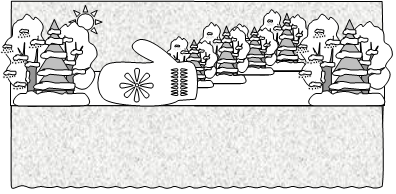 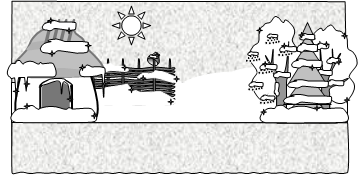 